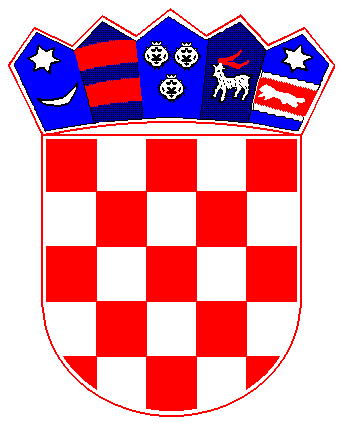 Klasa:021-05/13-01/4Urbroj: 2110/02-01-13-1Ivanska, 16.04. 2013.Na temelju članka 34. Statuta Općine Ivanska  ("Službeni vjesnik", broj 01/13) Općinsko vijeće Općine Ivanska na svojoj 22. sjednici održanoj16.04. 2013. godine donosi ODLUKU o raspuštanju Općinskog vijeća Općine Ivanska I.Općinsko vijeće Općine Ivanska raspušta se sa danom   raspisivanja izbora za izbor članova predstavničkih tijela jedinica lokalne i područne (regionalne ) samouprave .II.Ova Odluka objavit će se u službenom vjesniku općine Ivanska PREDSJEDNIK                 Ivan Barbir v.r.